          OBJEDNÁVKA                                                        www.konipro.cz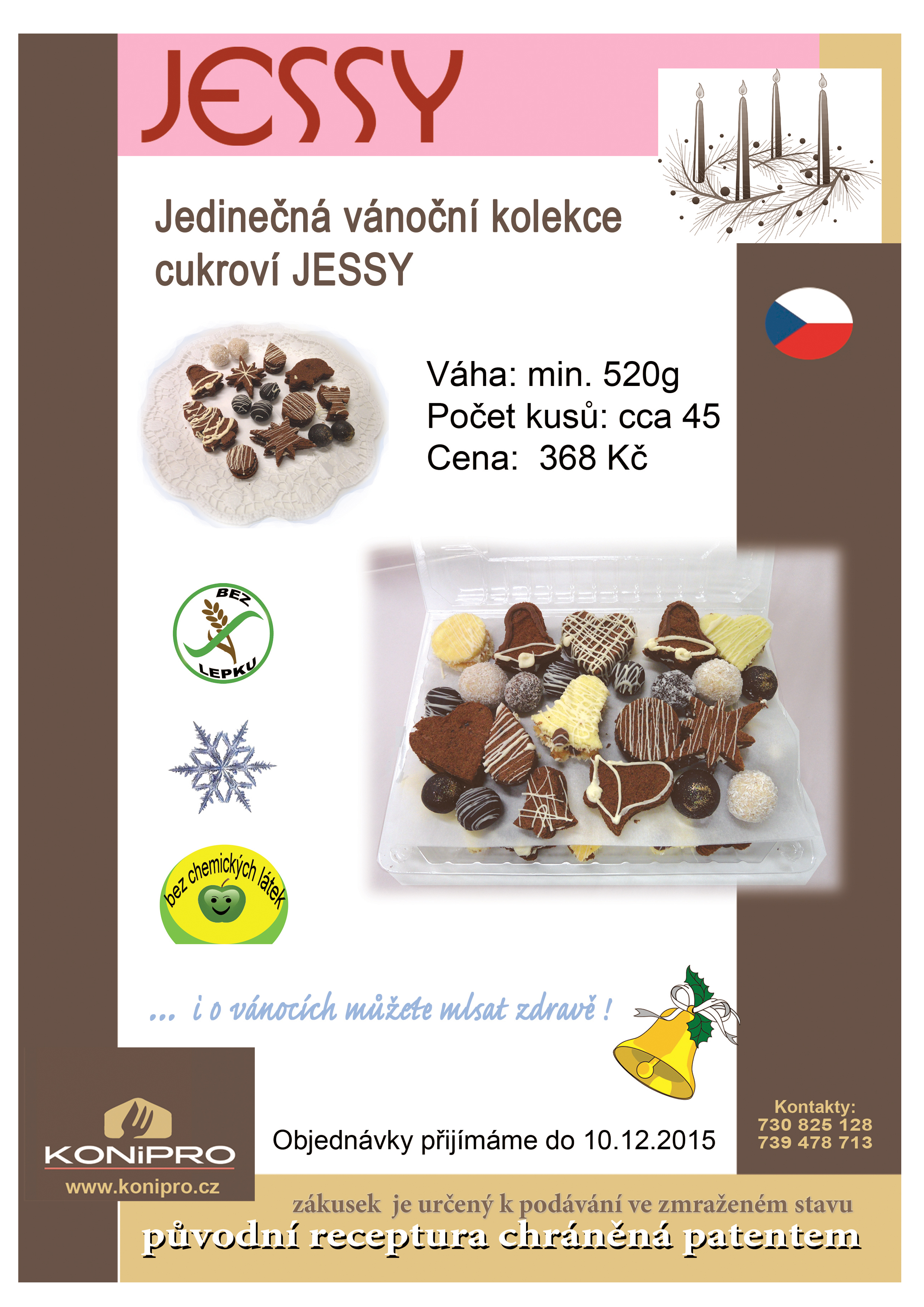 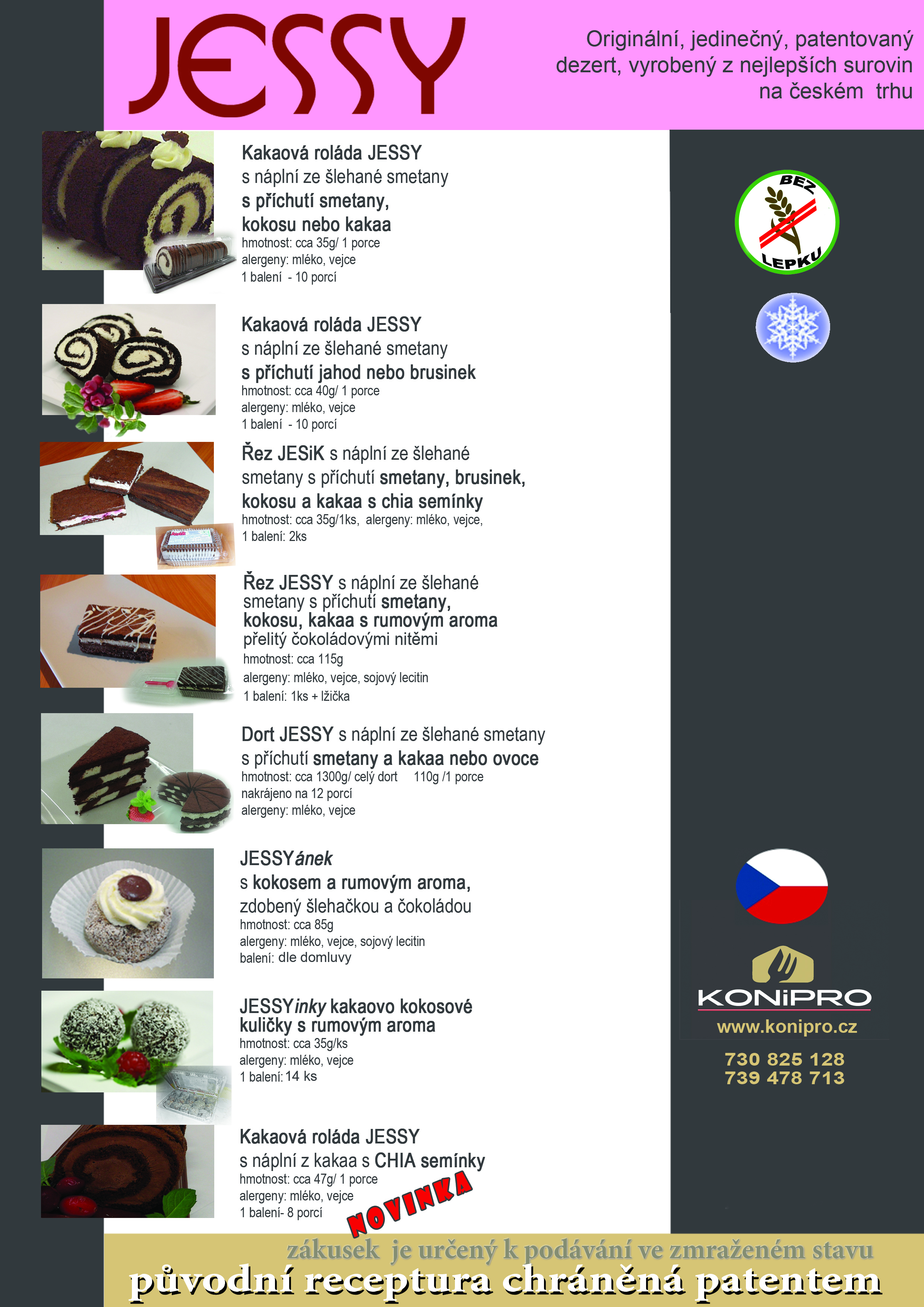 Produkty najdete na www.konipro.czJméno objednatele:                      Telefon:Dodávka zboží  29.11.2015  do 14 hodin Toulovcův Dvůr, PRAHA, prodejní stánek DEZERTY JESSY	ProduktDezert JESSYCena  balení rolád= 10porcíPOČET KS (balení)1Roláda smetanová119,-2Roláda kokosová119,-3Roláda kakaová119,-4Roláda smetanová s brusinkami119,-5Roláda smetanová s jahodami119,-6Roláda s kakaovou náplní s chia semínky119,-7Kuličky kokosovo rumovéBalení: 14ks      62,-8DORT 12 porcí smetanovokakaový480,-9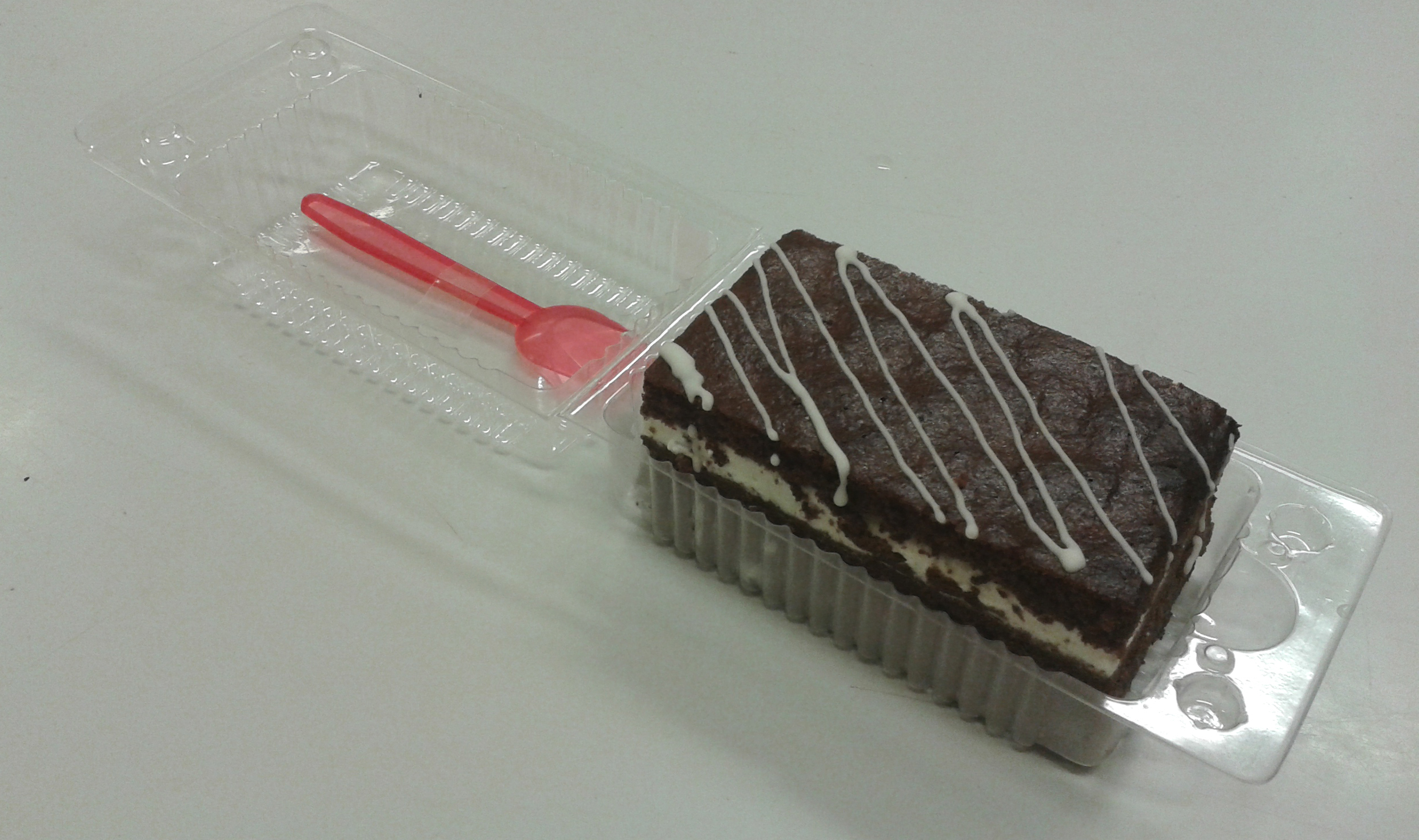 Dortík s nápní přelitý čokoládovými nitěmiBalený se lžičkou - 1 kskokosovorumová a smetanová příchuť30,-10JESIK  řez na svačinu do školyBalení 2 ks30,-11Vánoční kolekce cukroví JESSY 520g (cca 45 kousků368,--